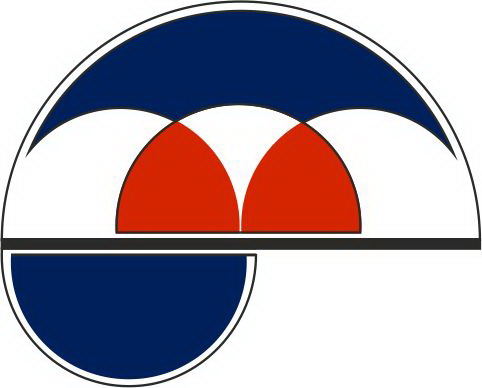 ООО «КУРОРТНОЕ АГЕНТСТВО ПЛЮС»Официальный представитель санаториев и пансионатов Санкт-Петербурга,Курорта Старая Русса и здравниц Северо-ЗападаВСТРЕЧА НОВОГО 2018 ГОДА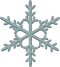 Пансионат «Балтиец» (г. Репино)Пакет: с 30.12.17 с 12-00 по 02.01.18 до 12-00Пансионат «Буревестник» (г. Репино)Пакет: с 30.12.17 с 12-00 по 02.01.18 до 12-00Курорт «Старая Русса»Пакет: 31.12.17 г. с 2200   по 02.01.18г. до 2000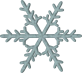 Санаторий «Хилово» (Псковская обл.)Период: с 28.12.17 по 08.01.18Санаторий «Сестрорецкий Курорт» (г. Сестрорецк)Пакет: 31.12.17г. с 1200 – 02.01.18г.  до1100или с 31.12.17 с 1200 - 03.01.18 до1200Санаторий «Балтийский Берег» (г. Зеленогорск)Период: 31.12.17 c 12-00 по 02.01.18 до 10-00Пансионат «Восток -6» (пос. Смолячково)Пакет: 31.12.17 по 02.01.18Санаторий «Северная Ривьера» (г. Зеленогорск)Период: 29.12.17г. с 0800   по 02.01.18г. до 2000Санаторий «Дюны» (г. Сестрорецк)Период: с 30.12.17 с 09-00 по 01.01.18 до 19-00«Гелиос Отель» (г. Зеленогорск)Пакет: с 30.12.17 по 02.01.18Санаторий «Красный холм» (г. Ярославль)Пакет: с 31.12.17 по 02.01.18Центр отдыха «Аврора» (Лужский район)                                                                     Период: с 29.12.17 по 01.01.18 Санаторий «Дворцы» (Карелия)Период: с 30.12.17 по 10.01.18Санаторий «Белые ключи» (г. Петрозаводск)Пакет: с 30.12.17 по 08.01.18   Лечение / Отдых(Возможно сокращение срока путевки до 7 дней)Пансионат «Северное Сияние» (д.Шуя, Новгородская обл.)Период: с 31.12.17 по 03.01.18ПРИМЕЧАНИЯ: Т-туалет, У-умывальник в номере, Д-душ в номере, В - ванна в номере, ДК – душевая кабина,ТЭ - туалет на этаже, Э - умывальник на этаже, ДЭ - душ на этаже, ТВ - телевизор в номере, ТФ - телефон в номере, ХЛ - холодильник в номере,  Е- единоличное проживание – один в двухместном номере.ПРЕДЛАГАЕМ ПУТЕВКИ НА САНАТОРНО-КУРОРТНОЕ ЛЕЧЕНИЕ и ОТДЫХ НА КУРОРТАХ:РОССИИ, БЕЛОРУССИИ, ЧЕХИИ, ЛИТВЫ, ЭСТОНИИ, ЛАТВИИ, ВЕНГРИИ, ПОЛЬШИДЕТСКИЙ ОТДЫХ В ОЗДОРОВИТЕЛЬНЫХ ЛАГЕРЯХПОПУЛЯРНЫЕ ТУРЫ ПО ВСЕМУ МИРУ«КУРОРТНОЕ АГЕНТСТВО ПЛЮС» ПРЕДЛАГАЕТ ПОКУПАТЕЛЯМ:СКИДКИ по действующему в Агентстве ПоложениюСанкт-Петербург, ул. Кирочная, 17 (м. «Чернышевская»)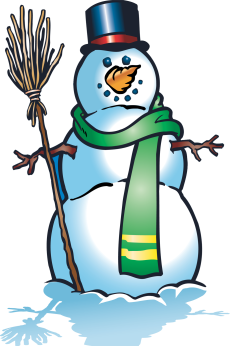 Администрация: (812) 579-45-63, 579-82-54, Отдел реализации: (812) 272-51-72, 272-80-47Сайт: www.ka-plus.ruE-mail: info@ka-plus.ruФакс: (812) 272-19-87Категория размещенияЦена за номерПрограмма2-мест.номер «Стандарт» Гл.корпус, 1 человек2-мест.номер «Стандарт» Гл. корпус, 2 человека2-мест. номер «Люкс» Гл.корпус ,1 человек 2-мест. номер «Люкс» Гл. корпус, 2 человека Имеются другие категории номеров27 10034 70036 40044 000В стоимость входит:  Проживание, питание (30.12.17- обед, ужин. 31.12.17 – завтрак, обед, праздничный ужин, 01.01.18-обед, ужин, 02.01.18 – завтрак)Новогодний банкетКатегория размещенияЦена за номерПрограмма1-мест.номер «Стандарт» корпус №3 2-мест.номер «Стандарт» корпус № 3  Имеются другие категории номеров17 65026 900В стоимость входит:  Проживание, питание (30.12.17-обед, ужин, 31.12.17 – обед, праздничный ужин, 01.01.18-обед, ужин, 02.01.18 – завтрак),Новогодний банкетКатегория размещенияКатегория размещенияЦенапутевки /челПрограмма1-мест. 1 комн. «эконом» корпус 61-мест. 1 комн. «блок» корпус 61- мест.1 комн. «стандарт» корпус 2, 31- мест.1 комн. «стандарт» корпус 4, 61- мест.1 комн. «стандарт» корпус 1, 4, 52-мест. 1 комн. «эконом» корпус 5, 62- мест.1 комн. «стандарт» корпус 5, 6, 102- мест.1 комн. «стандарт» корпус 1, 3, 4, 11Имеются другие категории номеров14 65016 03017 41015 47518 01013 61514 65016 37514 65016 03017 41015 47518 01013 61514 65016 375В стоимость входит:Проживание, 3-разовое питание «шведский стол», Шоу программа, ежедневная анимационная программа для детей, Новогодний банкетКатегория размещенияЦена чел. / сутки.Программа1-мест. Номер 1 корпус1-мест. Номер 2 корпус2-мест. Номер 1 корпус2-мест. Номер 2 корпус3 8503 5003100             2 750В стоимость входит:  Проживание, питание.Оплачивается дополнительно:Новогодний банкет 3 000 руб.Категория размещения              Цена    путевки / чел. Программа1-мест. номер Т,У,Д, ТВ,ХЛ  корпус  32-мест. номер Т,У,Д,ТВ,ХЛ  корпус  2,3Имеются другие категории номеровЦена действительна при бронировании путевки до 17.11.16 г.16 400 / 22 10011 800 / 15 200В стоимость входит: Проживание, питание.Оплачивается дополнительно:Стоимость банкета: 5 500 взрослый.Категория размещенияЦена чел. / сутки.Программа1-мест. номер Доп. место2-мест. номер Доп. место2-мест. 2х комн. номер Доп. место4 4002 1003 2502 1004 1002 100В стоимость входит: Проживание, питание.Оплачивается дополнительно:Новогодний банкет взрослого 5 500 руб. и 4 500 руб. для ребёнка.При покупке путевки на срок с 31.12.16 по 08.01.17 Новогодний банкет оплачивается дополнительно: для взрослого2 750 руб. и 2 250 руб. для ребенка.Категория размещенияКатегория размещенияЦена за номерПрограмма2-мест. «Эконом» кор. «Чайка»2-мест. «Эконом» кор. «Чайка»2-мест. «Стандарт» кор. «Чайка»2-мест. «Стандарт» кор. «Чайка»2-мест. «Улучшенный» кор.«Сокол»2-мест. «Улучшенный» кор.«Сокол»2-мест. «Стандарт» кор. «Восток»2-мест. «Стандарт» кор. «Восток»2-мест.«Улучшенный»кор.«Восток»2-мест.«Улучшенный»кор.«Восток»1 человек2 человека1 человек2 человека1 человек2 человека1 человек2 человека1 человек2 человека11 40015 80012 20016 60013 80018 20011 80016 20013 00017 400В стоимость входит: Проживание, питание, посещение плавательного бассейна (1академический час через день), анимация, библиотека, экстренная медицинская помощьОплачивается дополнительно:Новогодний банкет Цены действительны при оплате до 12 ноября 2017 года, далее цены будут увеличены.Категория размещенияЦена номер / сутки.ПрограммаОдноместный номер I категорииДвухместный номер I категорииКоттедж с финской сауной (2 человека)VIP-Коттедж (4 человека)Ребенок от 4-х до 14-ти лет основное место в номере I категорииРебенок от 4-х до 14-ти лет основное место в 2х комн. 1 категорииДоп. место в Коттедже4 5006 50011 00025 8002 6002 8003 500В стоимость входит:Проживание, питание. Для проживающих в коттедже в стоимость входит + бассейн, автостоянка.Оплачивается дополнительно:Доплата за бассейн – 300руб.  /день с человека.Стоимость банкета 5 500 руб.  с человека,для ребенка 4 500 руб.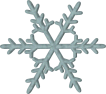 Категория размещенияЦена  чел. / деньПрограмма1-мест. номер2-мест. номер3 2002 900В стоимость входит:  Проживание, питание.Оплачивается дополнительно:Новогодний банкетКатегория размещенияЦена за номерПрограмма1-мест. номер «Эконом»2-мест. номер «Эконом»1-мест. номер «Стандарт»2-мест. номер «Стандарт»Имеются другие категории номеров17 90026 00024 01035 060В стоимость входит:  Проживание, питание, развлекательная программа.Новогодний банкетКатегория размещенияЦена путевки / чел. Программа1-мест.номер «Стандарт» 2-мест.номер «Стандарт»1-мест. номер «Комфорт»2-мест. номер «Комфорт»17 49014 290            20 490            17 490В стоимость входит:Проживание, питание (шведский стол), посещение бассейна 45 мин. в день, Новогодний банкет                     Категория размещенияЦенаномер, коттедж / суткиПрограммаДвухместный номер «стандарт»Двухместный номер «комфорт»Коттедж «стандарт» (2 человека)Коттедж «комфорт» (2 человека)Коттедж «стандарт» (4 человека)Коттедж «комфорт» (4 человека)17 90018 50026 00028 00042 00050 000В стоимость входит:Проживание    Оплачивается дополнительно:Питание, Новогодний банкетКатегория размещенияЦена  чел. / деньПрограмма1-мест. номер2-мест. номер4 0703 400В стоимость входит:  Проживание, питаниеОплачивается дополнительно:Стоимость Новогоднего банкета 4 000 руб. (обязательно)                     Категория размещенияЦена путевки / чел.Программа1-мест2-мест 2-мест 2х комн. (2 чел.)2-мест. Студия (2чел.)41 000 / 35 10037 000 / 31 00080 000 / 72 20080 000 / 72 200В стоимость входит:Проживание, питание, лечение, бассейн, обзорная экскурсия по Петрозаводску, развлекательная программа, зимние забавы, праздничный рождественский концерт.Новогодний банкетКатегория размещенияЦена чел./ руб.Программа1-мест. номер2-мест. номер3-мест. номер 4-мест. номер4 6004 4504 4004 400В стоимость входит:  Проживание, питание, развлекательная программа.Новогодний банкетБЕСПЛАТНЫЕ ДОПОЛНИТЕЛЬНЫЕ УСЛУГИ:Консультация врача-курортологаБЕСПЛАТНЫЕ ДОПОЛНИТЕЛЬНЫЕ УСЛУГИ:Содействие в приобретении ж/д, авиа билетовОБЕСПЕЧЕНИЕ:Всей необходимой информацией об услугах ЗдравницВсей необходимой информацией об услугах ЗдравницОБЕСПЕЧЕНИЕ:Поддержкой во время нахождения в ЗдравницеПоддержкой во время нахождения в ЗдравницеПРЕДОСТАВЛЕНИЕ:Возможности оплаты путевок, заказанных в Здравнице (по предварительному согласованию)ПРЕДОСТАВЛЕНИЕ:Возможности приобретения путевок с рассрочкой платежа